NOTICE OF INTENT TO INSTALL OR OPERATEA SOURCE OF AIR POLLUTION1. General Information2. Installation Information3. Equipment Information4. Storage Piles5. Other Information6. Owner, Operator, or Responsible Agent SignatureI hereby certify that the information contained in this application, including any attached supplemental information, is to the best of my knowledge complete and correct.Signature	DatePrinted Name	Phone Number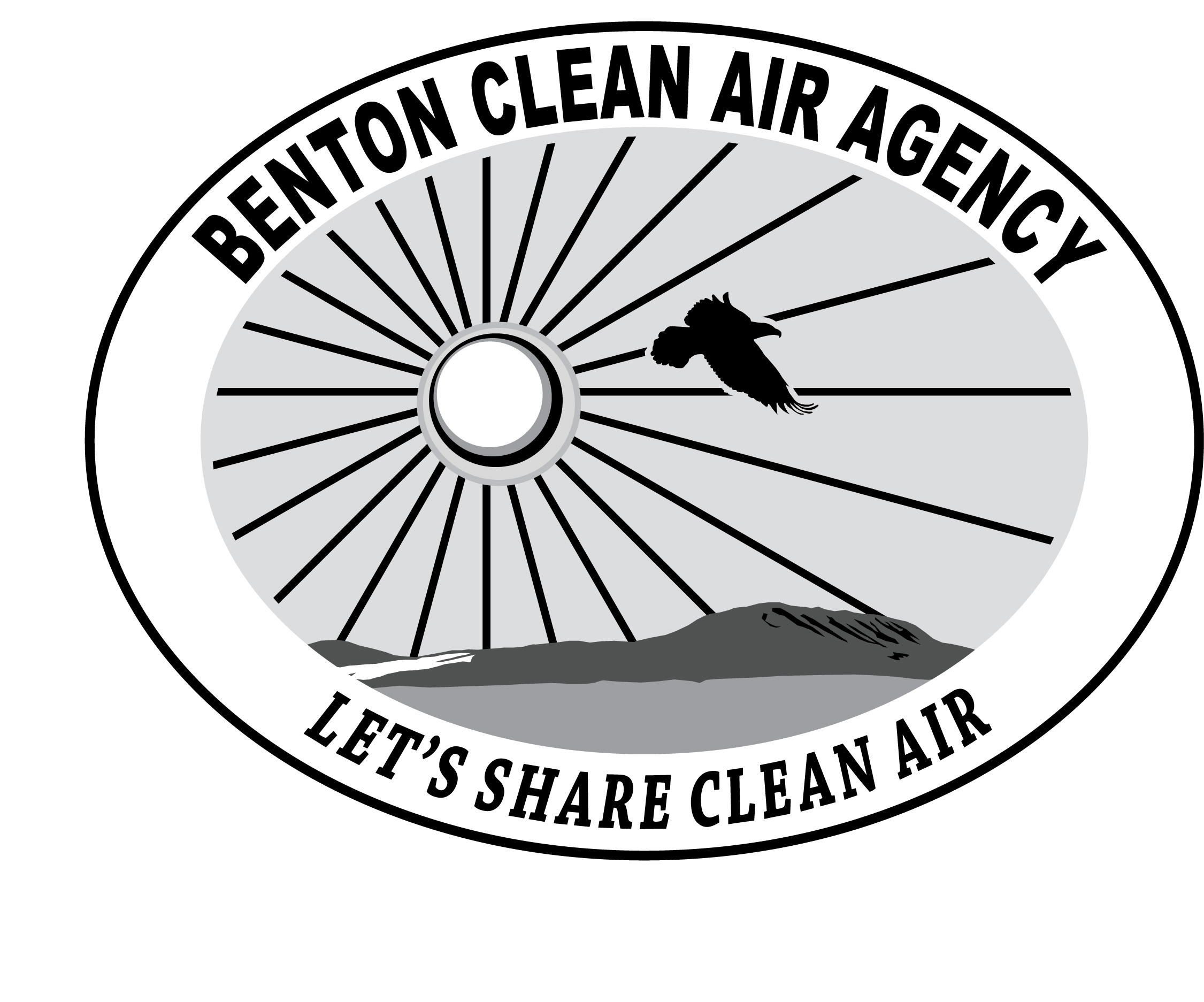 BENTON CLEAN AIR AGENCYPortable Rock Crushing OperationFor Agency Use OnlyFee Recd: 	NIO #: 	Owner / Operator: 	Business name: 	Business address:Contact person: 	Phone: 		Fax: 	E-mail: 	Applicant name: 	Applicant address:Contact person: 	Phone: 		Fax: 	E-mail: 	Installation address:Contact person: 	Phone: 		Fax: 	Start Date: ___/___/___ 	End Date: ___/___/___Number of weeks crushing will occur: 	Operating hours:	From 	 to 	 Operating days:	Su M T W Th F SaNOTE: Maximum operating period is one year.Pit Owner: 	Pit Depth (ft): 		Pit Number: 	Pit Name: 	Township: 	N   Range: 	E   Section: 	Max. overall hourly production (ton/hr): 	Anticipated hourly production (ton/hr): 	Product Produced: 	Product Density (lbs/ft3): 	Air Pollution Control Equipment: 	Property line to pad center (distance): 	Equipment Pad Length (ft): 	 Equipment Pad Length (ft): 	 Equipment Pad Length (ft): 	 Equipment Pad Width (ft): 	Equipment Pad Width (ft): 	Equipment Pad Width (ft): 	Equipment Pad Width (ft): 	EquipmentManufacturerModel No. or
Screen SizeModel No. or
Screen SizeNumber of UnitsMax Throughput (tons/hr)Year Built or last modifiedPrimary Crusher (Jaw)Scalping ScreenSecondary CrusherSizing Screen 1Sizing Screen 2Sizing Screen 3Tertiary CrusherFines CrusherFines ScreenNumber of conveyors: 	Number of conveyor transfer points: 	Amount of material (tph) transferred: 	Is dust suppression present?  Yes   NoEquipmentManufacturer# Trucks on SiteEquip Weight (lbs)Capacity
(yd3)Mean Vehicle Speed (mph)LoadersHaul TrucksLoader round trip distance (ft)  Paved Road	  Unpaved Road 	Loader round trip distance (ft)  Paved Road	  Unpaved Road 	Hauler trucks round trip distance (ft)  Paved Road	  Unpaved Road 	Hauler trucks round trip distance (ft)  Paved Road	  Unpaved Road 	Hauler trucks round trip distance (ft)  Paved Road	  Unpaved Road 	Hauler trucks round trip distance (ft)  Paved Road	  Unpaved Road 	Is there dust control for unpaved roads?  Yes   NoIs there dust control for unpaved roads?  Yes   NoIs there dust control for paved roads?  Yes   NoIs there dust control for paved roads?  Yes   NoIs there dust control for paved roads?  Yes   NoIs there dust control for paved roads?  Yes   NoHow many storage piles will there be: 	Is there dust control for storage piles?  Yes   NoAverage height 	 and diameter 	 of piles (approximate)Average height 	 and diameter 	 of piles (approximate)Submit applicable filing and engineering fee as required by BCAA Regulation 1.Plot plan showing the entire facility, buildings within 200 ft of proposed installation/modification, including cross streets, property lines, and location of the proposed unit. (REQUIRED)Environmental Checklist (SEPA) or DNS (REQUIRED)  SEPA Date 	 or DNS Date 	Agency issuing Environmental Determination 	Configuration showing location of crushers, screens, power units, conveyors, loaders (loading and unloading points), storage piles, and haul trucks (REQUIRED)Any emissions information, including particulate, NOx, SO2, CO, VOCs, lead, or toxics. (IF AVAILABLE)